ОТДЕЛ ОБРАЗОВАНИЯ СЕВЕРОДОНЕЦОГО ГОРОДСКОГО СОВЕТАКОММУНАЛЬНОЕ УЧРЕЖДЕНИЕ«СЕВЕРОДОНЕЦКИЙ МЕТОДИЧЕСКИЙ ЦЕНТР»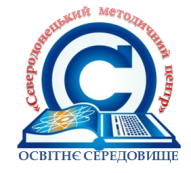 Сборник рекомендаційподготовили:практические психологи общеобразовательных школСеверодонецк2013СОДЕРЖАНИЕВведениеАдаптация к обучению в школе – многоплановый процесс, проявляющийся в приспособлении ребенка к новым условиям жизни, новой деятельности, новым социальным контактам, новым социальным ролям. От благополучия его протекания зависит не только успешность овладения учебной деятельностью, но и комфортность пребывания в школе, здоровье ребенка, его отношение к учению и окружающим людям.Высокий уровень адаптации: положительно относится к школе, требования воспринимает адекватно, учебный материал усваивает легко, внимательно слушает указания и выполняет поручения без внешнего контроля, занимает в классе благоприятное статусное положение.Средний уровень адаптации: положительно относится к школе, воспринимает учебный материал, если учитель интересно и наглядно его излагает, усваивает основное из учебной программы, сосредоточен при выполнении интересного для него задания, выполняет поручения учителя при его контроле, дружит со многими одноклассниками.3. Низкий уровень адаптации:  отрицательно или равнодушно относится к школе, нередки жалобы на здоровье, часто подавленное настроение, наблюдаются нарушения дисциплины, материал усваивает фрагментарно, к урокам не проявляет интереса, подготовка нерегулярная, общественные поручения выполняет без желания и под контролем учителя, близких друзей не имеет.4. Дезадаптация характеризуется следующими симптомами: раздражительность, недисциплинированность, невнимательность, быстрое утомление, безответственность, отставание в учебе, нежелание ходить в школу. При этом одни дети становятся шумными, крикливыми, капризными, другие – замкнутыми, скованными, незаметными, при замечании начинают плакать. Другими словами, нарушения адаптации могут выражаться в виде активного протеста (враждебность) и пассивного протеста (избегание), а также повышенной тревожности и неуверенности, что часто приводит к нарушению сна, аппетита, обострению хронических заболеваний.Возрастные психологические особенности пятиклассниковПятиклассник - переходный от младшего возраста к подростковому возраст. Возраст связан с постепенным обретением чувства взрослости. Характерно усиление независимости детей от взрослых. Характерен негативизм-стремление противостоять, не поддаваться любым влияниям, предложениям, суждениям, чувствам взрослых. Происходит постепенная замена ведущей учебной деятельности на ведущую деятельность общения – установление доверительно- дружеских отношений со сверстниками. Социальные нормы поведения установленные взрослыми отходят на второй план. 5-классник переходит на внутригрупповые нормы поведения (те, которые установил сам и сверстники). Стремление к личному авторитету среди сверстников порождает активный поиск для образца подражания. Начинают играть роли в школе, дома и пробуют, как на ту роль будут реагировать взрослые (роль лидера, роль знатока, души компании, задиры). Характерно повышенное внимание ребенка к себе, к своей внешности, самопознанию, самовоспитанию. Повышенная критичность к себе и окружающим. Очень шаткая самооценка, которая зависит от: положительной либо отрицательной оценки своих школьных способностей, от того, на сколько налажены межличностные отношения со сверстниками, а так же педагогами, какое взаимоотношение в семье.Возраст пятиклассников характеризуется начальным этапом полового созревания. А это не только физические изменения, но и психические – рывок к повзрослению и переоценка всех ценностей. И именно этот период совпадает с изменением социального окружения и соц. роли ребенка. В связи с этим начинают проявляться такие признаки как: -упрямство, внутренние переживания,  стремление к самостоятельности, замкнутость (особенно когда родители не считаются с внутренними переживаниями ребенка), ранимость, обидчивость и отгороженость. Особенно обостряется чувство собственного достоинства (и если его неосторожно затронуть, ребенок либо отвечает на обиду дерзостью, что нас ошеломляет, либо переживает обиду в себе и еще больше отгораживается от нас). Душевный мир ребенка полон противоречий и проблем: стремление быть и казаться взрослым (а близкие люди насмехаются и подшучивают над ними, не зная, что могут ранить, обидеть, оттолкнуть и не вернуть уже никогда); повышенная критичность к себе и окружающим. Дети формируют себе идеал (не всегда положительный) и стремятся ему подражать. Важно, чтобы в этот момент ребенок мог откровенно общаться как с родителями, так и с учителями. Нельзя сказать, что у всех детей одинаково сложно будет проходить это время. Поэтому нужно заранее задуматься о перестройке своего отношения к ребенку, пришло время отказаться от роли всезнающего наставника и принять роль старшего друга и товарища. Так же нужно знать, что возраст характеризуется угасанием духа интеллектуального соперничества – равнодушием к учебе.И обобщая все сказанное: у ребенка проявляется тревога, которая может перерасти в состояние тревожности. Недостаточная познавательная активность в сочетании с быстрой утомляемостью пятиклассника серьезно тормозит его обучение и развитие. Быстро наступающее утомление приводит к потере работоспособности и как следствие возникают затруднение в усвоении учебного материала: не удерживают в памяти условие задачи (преобладает кратковременная память, рассеянность внимания),  забывают слова (особенность памяти), допускают нелепые ошибки в письменных работах, вместо решения механически манипулируют цифрами (нет сосредоточенности внимания), не способны оценить результат своих действий (словарный запас, богатство речи), ограничены представления об окружающем мире.Учебная деятельность характеризуется крайней неорганизованностью, импульсивностью. Они не умеют планировать свои действия, контролировать их, часто перескакивают с одного на другое не завершив начатое.  Все это связано с нервно-психическим состоянием.На занятиях с пятиклассниками важно использовать юмор. Юмор имеет очень большое значение для развития ребенка этого возраста, в том числе и познавательного развития. В это время дети очень любят шутить, рассказывать анекдоты, которые часто кажутся взрослым несмешными, глупыми и грубыми. Важно, чтобы взрослые понимали значение юмора для развития детей, были терпимыми к детским шутками и умели использовать юмор в учебной работе. Как известно, многие сложные вещи запоминаются достаточно легко (иногда на всю жизнь), если они представлены в шутливой форме («Биссектриса — это такая крыса, которая бегает по углам и делит угол пополам», Желание хорошо учиться, делать все так, чтобы взрослые были довольны, «не огорчались и не переживали», «радовались», «чтобы мама, когда посмотрит дневник, не наказывала и не плакала» — достаточно сильно у пятиклассников. Отмечавшееся к концу начальных классов снижение интересов к учебе, определенное «разочарование» в школе сменяется ожиданием перемен, дети ждут, что им станет в школе интересно.В то же время из начальной школы в среднюю связан с возросшей нагрузкой на психику подростка. Резкие изменения условий обучения, разнообразие и качественное усложнение требований предъявляемых к школьнику разными учителями, и даже смена позиции «старшего» в начальной школе и «самого маленького» — в средней — все это является довольно сложным испытанием для психики школьника. Психологические и психофизические исследования свидетельствуют, что в начале обучения в пятом классе школьники переживают период адаптации к новым условиям обучения, во многом сходный с тем, который был характерен для начала обучения в первом классе. Это проявляется в возрастании тревожности, снижении работоспособности, повышенной робости или, напротив, «развязности», неорганизованности, забывчивости.Кроме того, обучение в средних классах школы связанно с определенной деиндивидуализацией, обезличиванием подхода педагога к школьнику. У некоторых пятиклассников возникает ощущение одиночества, того, что никому из взрослых в школе они не нужны.Отсюда повышенная зависимость определенной части детей от взрослых, «прилипчивость» к классному руководителю, плач, капризы, интерес к книгам для маленьких детейИнтересную точку зрения по этому поводу издает психолог и педагог А. Юшков в интервью газете «Первое сентября»: «По возрасту пятиклассникам хорошо бы еще оставаться в том кругу отношений, который сложился в начальной школе им удобнее эти формы поведения, чем подростковые. А в познавательном плане, в плане интерес они этому возрасту уже не принадлежат. По социальным формам организованности им бы относится к начальной школе, а по предметности, по насыщенности какой-то особой информацией, и способу работы с ней их жизнь должна сильно отличаться. В этом возрасте дети как бы добегают ощущения некоторой серьезности того, что они делают. Им хочется что-то попробовать сделать, достичь результата. А уж в чем пятиклассник конкретно будет себя проявлять — его личное дело. Кто то - в некоей предметности, кто-то — в социальной активности, а кто-то — еще в чем-то. A ecли третьеклассник сделает то же самое — ему важнее, как к нему отнеслись».Ещё одно важное изменение в личности ребёнка касается мотивационной сферы. Рубеж 4—5 классов характеризуется значительным снижением учебной мотивации. На фоне формирующегося нового познавательного отношения к действительности наблюдается отрицательное отношение школе в целом, конфликты с учителями, снижение успеваемости.Возрастные особенности младшего подростка:потребность в достойном положении в коллективе сверстников, в семье; повышенная утомляемость; стремление обзавестись верным другом; стремление избежать изоляции, как в классе, так и в малом коллективе; повышенный интерес к вопросу о “соотношении сил” в классе; стремление отмежеваться от всего подчеркнуто детского; отсутствие авторитета возраста; отвращение к необоснованным запретам; восприимчивость к промахам учителей; переоценка своих возможностей, реализация которых предполагается в отдаленном будущем; отсутствие адаптации к неудачам; отсутствие адаптации к положению “худшего”; ярко выраженная эмоциональность; требовательность к соответствию слова делу; повышенный интерес к спорту. Признаки успешной адаптации:удовлетворенность ребенка процессом обучения; ребенок легко справляется с программой; степень самостоятельности ребенка при выполнении им учебных заданий, готовность прибегнуть к помощи взрослого лишь ПОСЛЕ попыток выполнить задание самому; удовлетворенность межличностными отношениями – с одноклассниками и учителем. Признаки дезадаптации:усталый, утомлённый внешний вид ребёнка. нежелание ребёнка делиться своими впечатлениями о проведённом дне. стремление отвлечь взрослого от школьных событий, переключить внимание на другие темы. нежелания выполнять домашние задания. негативные характеристики в адрес школы, учителей, одноклассников. жалобы на те или иные события, связанные со школой. беспокойный сон. трудности утреннего пробуждения, вялость. постоянные жалобы на плохое самочувствие. Рекомендації вчителям при роботі з інертними та слабкими учнямиУ роботі зі «слабкими» учнями вчитель спирається на такі правила, розроблені психологами:Не ставити «слабкого» в ситуацію несподіваного запитання й не вимагати швидкої відповіді на нього, давати учню достатньо часу на обмірковування та підготовку.Бажано, щоб відповідь була не в усній, а в письмовій формі.Не можна давати для засвоєння в обмежений проміжок часу великий, різноманітний, складний матеріал, треба постаратися розбити його на окремі інформаційні шматки й давати їх поступово, у міру засвоєння.Не слід примушувати таких учнів відповідати на запитання з нового, щойно засвоєного матеріалу, краще відкласти опитування на наступний урок, давши можливість учням ознайомитись удома.Шляхом правильної тактики опитувань і заохочень (не тільки оцінкою, а й зауваженнями типу «відмінно», «молодець», «розумник» тощо) треба формувати в таких учнів упевненість у своїх силах, у своїх знаннях, у можливості вчитись. Ця впевненість допоможе учню в екстремальних стресових ситуаціях здачі іспитів, написання контрольних тощо.Варто обережніше оцінювати невдачі учня, адже він сам дуже болісно до них ставиться.Під час підготовки учнем відповіді треба дати йому час для перевірки та виправлення написаного.Слід у мінімальному ступені відволікати учня, намагатись не переключати його увагу, створювати спокійну, не нервозну обстановку.Правила, що використовуються при роботі з інертними учнями:Не вимагати від них негайного включення в роботу - їхня активність у виконанні нового виду завдань зростає поступово.Варто пам'ятати, що інертні учні не можуть виявляти високу активність у виконанні завдань, а деякі взагалі відмовляються працювати в такій ситуації.Не треба вимагати від інертних учнів швидкої зміни невдалих формулювань, їм необхідний час на обмірковування нової відповіді, вони частіше додержуються прийнятих стандартів у відповідях, уникають імпровізації.Не слід проводити їх опитування на початку уроку, тому що вони з ускладненням відволікаються від попередньої ситуації.Треба уникати ситуації, коли від інертного учня потрібна швидка усна відповідь на несподіване запитання, інертним учням необхідно давати час на обмірковування запитання та підготовку відповіді на нього.Під час виконання не варто їх відволікати, переключати увагу на що-небудь інше.Небажано змушувати інертного учня відповідати на запитання з нового, щойно пройденого матеріалу, варто відкласти їх до наступного разу, давши можливість попрацювати вдома.«Слабкі» діти за своїми нейродинамічними особливостями мають ряд переваг, що мусить ураховувати вчитель:у ситуаціях, які вимагають монотонної роботи, вони більш успішні;також ці учні є успішними в тих видах діяльності, що вимагають попередньої підготовки;для них сприятливі ситуації, які вимагають послідовної, планомірної роботи;вони схильні самі проникати в більш глибокі зв'язки та відносини всередині навчального матеріалу, тому виявляють свої переваги в таких ситуаціях, де потрібні розуміння та знання предмета понад шкільну програму;вони схильні до ретельного контролю виконання навчальних завдань і перевірки отриманих результатів.Інертні за своїми нейродинамічними здібностями учні в порівнянні з рухливими мають сильні сторони, на які може спиратись учитель:вони можуть працювати довго, не відволікаючись;у них відзначається високий ступінь самостійності у виконанні завдань;їхня активність наростає повільно, але зате довго зберігається;у них спостерігається схильність до одноманітної роботи;вони успішно справляються з монотонною роботою протягом тривалого часу, активні в роботі з пройденого матеріалу;вони здатні швидко виконувати завдання, якщо їм дається можливість самостійно організувати свою діяльність;самостійну роботу на відміну від фронтальної вони виконують легше.Кожний педагог у своїй роботі спирається на основні закони, на яких будується поведінка учнів:Учні вибирають певний тип поведінки в певних обставинах.Будь-яка поведінка підлягає загальній меті - почувати себе приналежним до шкільного життя.Порушуючи дисципліну, учень усвідомлює, що поводиться неправильно, але може не усвідомлювати, що за цим постає одна з чотирьох цілей: залучення уваги, влада, помста, запобігання невдачі.Якщо розглядати систему заходів, спрямованих на попередження неуспішності школярів, то для вчителя важливо при опитуванні:створювати доброзичливу атмосферу у класі;дозволяти учням перед відповіддю біля дошки користуватись посібниками;давати план відповіді, дозволяти користуватися планом, складеним удома;допомагати сконцентрувати увагу на головних питаннях теми;звертати увагу на типові помилки учнів;підбадьорювати учнів при відповіді, створювати ситуацію успіху.При поясненні нового матеріалу:темп викладання нового матеріалу повинен бути доступним для «слабких» учнів;акцентувати увагу на головних моментах нової теми;з'ясовувати ступінь розуміння матеріалу «слабкими» учнями, стимулювати запитання;використовувати засоби, що збуджують інтерес до теми, ТЗН, наочність, порівняння;залучати «слабких» учнів у бесіду.При виконанні вправ:влучно підбирати вправи для самостійної роботи;оперативно допомагати «слабким» учням у ході виконання самостійної роботи;ураховувати темп роботи учнів;привчати учнів здійснювати самоконтроль у ході самостійної роботи.При видачі домашнього завдання:ураховувати оптимальність домашнього завдання;координувати домашнє завдання з іншими уроками;по можливості домашнє завдання повинно містити в собі роботу над помилками;роз'ясняти дітям структуру й особливості виконання домашнього завдання;підбирати індивідуальні завдання для «слабких» учнів.Питання шкільної мотиваціїСформованість шкільної мотивації включає:наявність пізнавальних інтересів (дитині подобається читання книг, рішення завдань, виконання інших інтелектуальних завдань);розуміння необхідності навчення як обов'язковою відповідальної діяльності;мінімальне прагнення до ігрових та інших розважально-навчальних (дошкільних) елементів діяльності;емоційно-позитивне ставлення до школи.Що ж робити, якщо у дитини шкільна мотивація відсутня?Не грати з дитиною, а тільки постійно говорити йому слово «Потрібно»!?Але в цьому випадку ми можемо назавжди позбавити дитину інтересу до інтелектуальних занять. Дитина ще до школи сприйматиме заняття як важку працю, вона так і не навчиться отримувати задоволення від процесу пізнання. В результаті процес навчання в школі буде мукою і для неї, і для вас. А якщо постійно грати з дитиною,  надавати їй повну свободу вибору занять, тоді що ж вона робитиме в нашій «нормативній» школі?Відповідь на це питання не проста і не однозначна, вона вимагає індивідуального і творчого підходу, а головне − уміння уловити момент, коли можна переходити від сформованого ігрового мотиву до навчального. Адже потреба в грі та русі зберігається упродовж всього періоду навчання в початковій школі.Тому, стикаючись з небажанням дитини щось робити, в першу чергу думайте не про те, як змусити, а про те, як зацікавити.Як зацікавити дитину?Ні в якому разі нічого не можна робити за дитину. Необхідно навчити її правильно вчитися, прищепити їй необхідні навчальні навички і після цього направляти та організовувати її дії:1.  Найперше і основне, на що батьки повинні звертати увагу, − виховання в дитині почуття відповідальності за те, що вона робить. Якщо у дитини є таке почуття, це запорука успіху в навчанні й житті.2.  Попросіть дитину щось зробити. При цьому старайтеся щоб це доручення звучало не в наказовому тоні, а як прохання:- Я прошу тебе, зроби, будь ласка...- Я хочу, щоб ти мені допоміг...- У мене дуже багато турбот, мені важко, я хочу, щоб ти вже починав мені допомагати...Звичайно ж, не можна чекати від дитини, щоб вона одразу усе робила так добре, як вам хотілося б. Спочатку її рухи можуть бути невмілими, незграбними. Це природно, вона же вчиться. Головне, підбадьорити:- Бачиш, як добре у тебе виходить. Ще трішки повчишся – і зовсім все буде прекрасно. Ти мій помічник.- Подивися. Я тобі покажу, як це зробити краще. Ти усе правильно робиш. Просто ось так буде ще краще. Спробуй.Це надасть дитині відчуття відповідальності, вона відчуватиме, що на неї розраховують, що її дії потрібні та важливі, що без її допомоги не обійтися. Не скупиться на похвалу, коли дитина виконає доручення, навіть якщо не все вийде. Якщо ж ви в нетерпінні зірветеся: «У тебе нічого не виходить, дай я сама зроблю», – у дитини ніколи не виникне бажання займатися цим повторно. Більше того, у неї не буде відчуття, що її праця важлива і потрібна, вона бачить, що дорослі можуть прекрасно обійтися і без неї. Так само і в навчанні. Контролюйте виконання домашніх завдань, а не просиджуйте з дитиною довгі години, закликаючи виконати те, що задано.- Так, давай подивимося, що тобі задано. Вирішити завдання. Добре, вирішуй, а потім обов'язково покажи мені. Мені теж цікаво, як воно вирішується. Якщо щось тобі буде незрозуміло, будь ласка, запитуй мене. А я доки займатимуся своїми справами.Виховання почуття відповідальності невід'ємне від уміння доводити почату справу до кінця.Більшість дітей страждають тим, що вони кидають початі справи, не довівши їх до кінця, і це вважається нормальним. Багато дорослих страждають тим же. Дитина сідає робити уроки, раптом перестає і починає займатися чимось іншим: грати, дивитися телевізор, збирається гуляти або просто сидить без діла. Ви його запитуєте: «Чому ти не робиш уроки?». У відповідь можна почути усе що завгодно:- Я втомився.- У мене нічого не виходить.- По телевізору мультфільм показують. Я подивлюся, потім зроблю.- Я піду, погуляю.- Мені не хочеться це робити. Навіщо це взагалі треба? Я хочу відпочити від цих уроків. Вони мені набридли.- Я краще спочатку уроки по іншому предмету зроблю. Там завдання легше.Як бути батькам в такій ситуації? Головне, не намагатися примушувати дитину робити те, що вона недоробила. Не потрібно кричати на неї, не потрібно погрожувати:- Якщо зараз не сядеш за уроки, взагалі гуляти не пущу.- Я тобі взагалі не дозволю телевізор дивитися, якщо ти зараз же не сядеш за уроки.Спробуйте мирно і довірливо поговорити. Але найголовніше − треба погодитися з аргументами дитини, показати їй, що ви розумієте її проблеми і готові їй допомогти.- Я розумію, що ти втомився. Відпочинь трішки і продовжуй.- У тебе нічого не виходить. Ну що ж давай разом подивимося. Може, я зможу тобі допомогти.- Подивися мультфільм, але потім обов'язково потрібно продовжити.- Ти не можеш зараз піти гуляти, адже ти не закінчив робити уроки. Закінчиш уроки, тоді можна і погуляти.- Ти не розумієш, навіщо тобі це треба? Давай разом розбиратися.- Давай спочатку закінчимо завдання з цьому предмету, а потім вже перейдемо до наступного. А то ми можемо і забути, що не закінчили цей предмет.Спробуйте пояснити дитині, як важливо доводити справу до кінця на практиці. Наприклад, ви готуєте обід і раптом вирішуєте, що вам це не цікаво, залишаєте його недовареним і починаєте дивитися телевізор або займатися іншою, приємнішою, справою. Чим усе це закінчиться? Тим, що сім'я залишиться без обіду.Увесь час підкреслюйте, як важливо закінчувати будь-яку почату справу. Наприклад, дитина, розв'язуючи задачу по математиці, відволікається і починає вам розповідати про події, що відбувалися в школі. Ви повинні, звичайно ж, показати що вам ця історія надзвичайно цікава, але ви готові її вислухати тільки після закінчення рішення задачі:- Давай спочатку закінчиш це завдання, а потім я із задоволенням вислухаю цю історію.Після закінчення завдання ви обов'язково повинні вислухати дитину. Причому, якщо вона про це забуде, нагадаєте їй. Таким чином, ви підкреслите, що це була не просто відмовка, а що дуже важливе спочатку виконати одно, потім інше.Раніше ми писали як важливо дотримуватися принципу поступовості в навчанні. Доведення справи до кінця прямо з ним перекликається. Якщо в процесі навчання дитини постійно дотримуватися принципу поступовості, то це допоможе їй навчитися доводити кожне завдання і кожну справу до кінця.Уважно прислухайтеся до думок і почуттів дитини.Часто батькам здається, що, оскільки дитина ще мала, нічого важливого вона сказати не може, отже, не варто витрачати час. Спробуйте привчити себе уважно вислуховувати дитину. Нехай вона обговорює з вами усі проблеми, що виникли в школі. Причому, якщо дитина ділиться тим, що на даний момент її найбільше хвилює, не лайте її за якісь помилки і прорахунки, не додавайте переживань дитячому серцю. Наприклад, син розповідає вам, що в класі у дошки не зміг правильно написати завдання тому що почув підказку, яка була неправильною. Не слід реагувати таким чином:- Ти ніколи сам не думаєш. Увесь час розраховуєш, що хтось думатиме за тебе.- Ти як слід, не зробив уроки, тому що ти ледар. Ось і не зміг відповісти в класі.Перша реакція неправомірна, тому що якщо ваша дитина не уміє мислити самостійно, значить, ви її цьому не навчили. Не можна звинувачувати дитину. Можливо, син не зробив домашнє завдання через те, що йому був не зрозумілий матеріал. Примушувати його при цьому робити уроки марно, йому потрібно допомогти розібратися.Не залякуйте дитину.- Якщо не зробиш уроки, не підеш гуляти.Іноді це звучить навпаки:- Якщо зробиш уроки, куплю тобі жуйки.Не потрібно ставити ніяких умов.Це привчає дитину займатися тільки заради чогось. Бажання вчитися повинне постійно залишатися її насущною необхідністю. Вчення із страху бути покараним призводить до того, що у дитини виробляється відраза до навчання та школи.Якщо дитина не хоче робити уроки або говорить, що їй не цікаво вчитися, значить, потрібно шукати проблеми, що у неї виникли і заважають їй розуміти матеріал, який вивчається. Якщо вчасно не допомогти, то проблеми тільки накопичуватимуться і настане момент коли вже ніякі загрози не змусять дитину сідати за уроки. Дитина повинна постійно відчувати, що ви в неї вірите, і у будь-який момент можете їй допомогти.Не лайте дитину за погані відмітки.Дуже важливо належним чином оцінювати знання. Часто шкільна відмітка не відбиває реальних знань учнів.Буває так, що учень забуває зошит і отримує за це «двійку». Марно його лаяти. Чи його в цьому провина? Якщо ви не довіряєте йому укладати свої речі і увесь час перевіряєте, чи усе він узяв, значить, це ваше упущення, ви погано перевірили. Якщо ж він це робить сам, значить, у нього недостатньо розвинене почуття відповідальності. У цьому знову ж таки винні батьки, які не прищепили йому це почуття.Іноді діти отримують хороші відмітки за те, що, не розуміючи матеріалу, просто вивчають його напам'ять. Якщо ваша дитина не зазубрила матеріал та отримала «двійку» за те, що не відповіла, тому що нічого не зрозуміла, її теж не можна лаяти. Це не її провина. Дитині потрібно допомогти розібратися в матеріалі.Якщо дитина отримує погані відмітки за помилки, які вона робить в письмових роботах, їй теж потрібно допомогти зрозуміти матеріал до кінця і дати можливість більше попрактикуватися в ньому.Коли дитина вчиться, природно, що вона робить помилки. Без помилок ніхто нічому навчитися не зможе. Дорослі теж часто вчаться. Наприклад, на курсах іноземних мов, на комп'ютерних курсах. Не все одразу, виходить, також бувають помилки. Проте дорослих за помилки не лають, нікому навіть в голову таке не прийде. Напевно доросла людина сприйняла б це як образу і взагалі перестав би відвідувати ці курси. Помилки просто виправляються, щоб потім їх не повторювати.Дитину ж чомусь прийнято за помилки лаяти. Усі її помилки походять від недоліку знань і умінь або ж від нерозуміння. Якщо у неї бракує знань, необхідно їй їх дати. Якщо вона чогось не розуміє, в цьому винні дорослі, які не змогли правильно побудувати процес навчання дитини.Знайдіть спосіб зацікавити дитину в навчанні, нехай воно приносить їй радість.Процес навчання може проходити успішно, тільки якщо учень отримує від нього задоволення. Якщо примушувати дитину вчитися, ні до чого хорошого це не приведе. Часто можна спостерігати наступну картину, коли батьки, що зневірилися, не знаючи, як змусити дитину робити уроки, просто кричать на нього:- Ти будеш, робити уроки або ні? Я зараз не знаю, що з тобою зроблю!- Читай з виразом, тобі говорять. Як ти читаєш? З виразом!- Що ти тут написав? Ти думатимеш або ні? Пиши знову!Найчастіше це усе закінчується сльозами. Потім важко дитину заспокоїти і, як наслідок, − вже не залишається часу на уроки. Спробуйте спершу прибрати наказовий тон із спілкування з дитиною з приводу уроків. Батьки, що взагалі взяли командний тон за норму, припускаються великої помилки. Дитина не підлеглий. Вона такий же рівноправний член сім'ї, як і батьки. Просто у неї ще мало знань і життєвого досвіду. Вона ще маленька, вона вчиться.Отже, ми повинні зацікавити дитину навчанням. Дуже корисно розмовляти з нею, як з рівною, як би радячись. Закликайте дитину роздумувати і міркувати з приводу домашніх завдань та її здібностей виконати ці завдання. Тоді у неї з'являється бажання випробувати свої можливості, а це означає, вона виконуватиме домашнє завдання. Якщо вона укладається в ті терміни, що ви визначили, або зробила самостійно якесь завдання, то, природно у неї виникає бажання закріпити цей успіх і спробувати добитися нового. А це вже інтерес до навчання! Показуйте дитині, що вона багато на що здатна, і ви вірите в її сили. Це надихатиме її на нові досягнення. Вилучить зі свого спілкування з дитиною образи типу «нездара», «тупа». Він вам може повірити.Хваліть дитину, якщо вона цього заслужила.Висновки:1. Дайте дитині більше самостійності. Нехай дитина робить «відкриття» сама, не поспішайте підносити йому знання в готовому вигляді.2. Намагайтеся показувати необхідність кожного знання, наводьте приклади.3. Зв'язуйте нові знання із вже засвоєними, зрозумілими.4. Завдання не має бути ні занадто важким, ні занадто легким. Воно має бути посильним.5. Виявляйте самі цікавість до занять, створюйте позитивний емоційний фон.6. Нехай дитина відчуває свої успіхи, досягнення. Відмічайте її «ріст», терпіння старання.7. Оцінюйте об'єктивно можливості та здібності своєї дитини. Намагайтеся не порівнювати його з іншими дітьми, тільки − з самим собою. Наприклад, не слід говорити: «Ну, подивися на Дмитра, як швидко він виконав це завдання, не те, що ти!» Краще сказати так: «Сьогодні ти виконав це завдання набагато швидше, ніж учора»! Такий підхід орієнтуватиме вашу дитину на власне вдосконалення.Запам'ятаєте, батьки краще за усіх знають свою дитину, тобто швидше, можуть прийти на допомогу, якщо у неї виникнуть проблеми в навчанні. Батьки постійно повинні удосконалювати свої знання про свою дитину. Це запорука успіху!Рекомендацииклассным   руководителям   в   работе   с   «трудными»   подростками1. Ясно сформулировать взрослеющему человеку его права и обязанности, ограничить круг видов деятельности (которые ему разрешены и доступны) и ответственность за них. Настаивать на соблюдении принятых «правил игры», самим соблюдать их в тех случаях, когда другой стороне этого не удается. Быть терпеливым и помнить, чтобы избавиться от нежелательных привычек, нужны долгие месяцы.2. В конфликтных ситуациях не стараться одержать победу любой ценой – мы тоже имеем право менять взгляды, мы не гарантированы от ошибок, кое в чем можем и уступить.3. Действовать только тактическим маневром и никогда – прямой атакой. Выслушивать все, не реагируя тотчас же, и только потом, выбрав подходящий момент, без раздражения высказать свое мнение, вносящее поправки в услышанное. Вскрывать причины неправильных взглядов подростка, показывать, в чем ошибочность его рассуждений, и таким путем развивать и направлять его мыслительный процесс, обеспечивая необходимыми источниками.4. Быть самокритичными, принципиальными, стараться настолько укрепить доверие молодого человека, чтобы он делился с нами своими возможными неприятностями.5. Не ставить на подростке крест, ведь его обостренное самолюбие и социальная поза возникли именно вследствие предыдущих социальных сбоев, которые постоянно напоминают о себе и подпитывают нежелательное поведение.6. Не пытаться загнать подростка в угол, поставить в затруднительное положение. Не прибегать к физическому наказанию.7. Требуя что-то от подростка, нельзя торговаться.8. Стараться соблюдать принцип А.С.Макаренко: чем больше мы уважаем человека, тем выше наши требования к нему.9. Уметь смеяться. Раскрывать подросткам особенности их личности и приемлемые для них черты нашей личности.10. В личных беседах усиливать целенаправленную жизненную ориентацию подростков и развивать их идеал Я.Памятка   педагогам   по   коррекции   поведения1. Отказывайтесь от частого подчеркивания способностей одних и неуспехов других от прямого противопоставления ребят друг другу.2. Не «пилить» и не «ругать» при всем классе, говорить чаще наедине, замечать даже маленькие успехи слабых, но не подчеркивать это как нечто неожиданное.3. Называть всех по именам и добиваться этого в общении друг с другом.4. Постоянно подчеркивать, что отношения в классе должны определяться не только успеваемостью, но и теми добрыми делами , которые совершил человек, для других, от класса к классу воспитывать понимание того, что способность к хорошему учению, лишь одно из многочисленных свойств личности.5. Чаще разговаривайте с замкнутыми, неинтересными ребятами, ведь поведение ребят во многом подражательно и дети начинают проявлять интерес к этому (замкнутому).6. Бережно относитесь к женской гордости и мужскому достоинству.7. Все, что происходит с ребятами, принимать всерьез.8. Внимательно относиться ко всем внешним проявлениям личности ребят.9. Изучать свойства каждой личности, определять мотивы поведения.10. Изучать родителей, сравнивать родителей и детей.11. Изучать круг интересов, выяснить, чем может быть интересен каждый для других.12. Учить ребят анализировать прожитое время. Рекомендації по врахуванню особливостей нервової діяльностіПоряд із віковими та психологічними закономірностями розвитку, характерними для відповідного віку, кожна дитина має індивідуальні, притаманні лише їй одній, особливості. Одна дитина енергійна і легко збудлива, інша – спокійна і не тороплива, третя – помірно рухлива і врівноважена, четверта – пасивна і чутлива до впливів.  Майже з дня народження кожна дитина має відповідний тип вищої нервової діяльності. Від типологічних особливостей нервової системи залежать сила, рухливість і врівноваженість  нервових процесів. Тип вищої нервової діяльності виявляється в загальній рухливості, в швидкості реакцій, в темпі мови, в тому, як скоро і легко виникають почуття, і в силі їх вираження. Особливостями вищої нервової діяльності визначається і темперамент дитини: сангвінічний, холеричний, меланхолічний, флегматичний. Проте «у чистому вигляді» будь-який тип темпераменту виявляється рідко, хоча у дітей він проявляється яскравіше, ніж у дорослих, оскільки у останніх під впливом самовиховання формуються врівноваженість, воля, самоконтроль тощо. Отже, дитина із сангвінічним темпераментом – емоційна, активна, їй притаманний позитивний емоційний тонус. При вірному вихованні він не схильний до капризів, комунікабельний, швидко знаходить своє місце серед однолітків. Такі діти із однаковими інтересами можуть грати і в рухливі ігри, і в спокійні, зосереджено займатися, старанно виконувати доручення. Уміє стримувати свої почуття, їх легко дисциплінувати. Із задоволенням беруться за нові справи. Легко перетинають труднощі і допомагають їх перетнути іншим дітям.Дитина із холеричним темпераментом нестримана в своїх проявах. Їй притаманна висока нервово-психічна активність. Вона надмірно рухлива, енергійна, імпульсивна, вимоглива. Дуже яскраво виражені емоційні реакції. Шумні ігри, цікаві рухливі заняття для неї більш  звичні, ніж ті, що вимагають тиші та концентрації. Вона контактна, стрімко відповідає на питання дорослих.  Майже завжди знаходяться у стані «війни». У вихованні таких дітей на перший план висуваються задачі по формуванню витримки, стриманості, позитивних взаємовідносин із однолітками і дорослими, інтересу до ігор і занять, вимагаючи стійкої уваги і концентрації. Дітей корисно переключати з рухливих занять та важких вправ на спокійні та легкі вправи, слідкувати, щоб постійно були чимось зайняті. Але разом з тим давати можливість розрядити енергію в рухливих іграх, цікавих заняттях, тому що від нерухливості вони стомлюються і допускають зриви в поведінці.  Педагогічні відносини з ними повинні бути спокійними, доброзичливими, довірливими, і в жодному разі не іронічними. Діти-флегматики спокійні, повільні, звичайно не доставляють багато клопоту батькам та вчителям. Проте їх нервова система працює дуже повільно, що виявляється не тільки в психічних реакціях, а й в моториці. Така дитина  все робить повільно, за обставинами, на розпорядження дорослих не може реагувати моментально, що нерідко стає причиною їх незадоволення: «Чи ти не чув, що я тобі наказала!».  У вихованні таких дітей треба взяти за правило: не дратуватись на повільність, не робити за дітей те, що він в силах зробити сам, зацікавити їх рухливими іграми, вправами на розвиток аналізу, швидкості реакцій, орієнтиру у просторі, давати трудові доручення. Особливу увагу приділити вихованню у дитини самостійності і ініціативи, оскільки її активність невисока, і вона схильна робити те, що їй наказують.У дитини з меланхолічним темпераментом слабко розвинуті активність, вона емоційно нестійка, схильна до сліз і капризів, до загостреного сприйняття навіть найдрібнішої образи. І хоча свої почуття вона не виражає бурно, як холерик, вони дуже глибокі. Вона чутливо реагує на тон і настрій дорослого. Вони важко адаптуються до учнівського колективу, довго не можуть звикнути до нових обставин. Вони особливо потребують підбадьорювання і ласки, похвали, а тон вимогливості і строгості допустимий лише у виключних ситуаціях. Але недопустима і надмірна опіка: це може знизити їх хоч малу активність, ізніжити, зробити їх емоційно незагартованими,  легко ранимими. Проте при правильному вихованні для таких дітей характерна повищена чутливість до педагогічних впливів виробляє у них такі цінні якості, як делікатність, чутливість, такт, скромність.  Майже завжди вони мають відчувати поруч себе доброзичливу, оптимістичну атмосферу.Рекомендации учителям-предметникам по работе с пятиклассникамиУчитывайте трудности адаптационного периода, возрастные особенности пятиклассников при выборе терминологии, подборе методических приемов.Не перегружайте учеников перегруженным по объему домашним заданием, дозируйте его с расчетом уровня подготовки ученика, гигиенических требований возраста.Следите за темпом урока - высокий темп мешает многим детям усвоить материал.Настраивайте эмоциональный контакт с классом.На заседании методических объединений, классных и школьных совещаниях отрабатывайте единые требования к ученикам (придерживайтесь единого орфографического режима, критериев оценивания).Продолжайте развитие и формирование ключевых компетентностей детей.Настраивайте эмоциональный контакт с родителями школьников.Никогда не используйте оценку как способ наказания ученика. Оценка достижений должна ориентироваться на успех, влиять на мотивацию обучения, а не на ее снижение.Фиксируйте позитивную динамику в развитии каждого ученика (не сравнивайте Катю и Мишу, а сравнивайте Мишу сегодня и вчера).Развивайте привычки самоконтроля, умение оценивать свою работу и работу класса. Не бойтесь признавать свои ошибки. Постоянно анализируйте «плюсы» и «минусы» в своей работе.Используйте разные методики в группах, парах, индивидуально.Не создавайте психотравмирующих ситуаций при выставлении оценок за контрольные работы, семестровые и т.д. выставляйте оценки не формально, а с учетом индивидуальных особенностей каждого ученика.ЖЕЛАЕМ УСПЕХОВ!Памятка   педагогам   по   общению   с   ребенком1. Дорожите доверием и любовью ребенка к вам: это самое ценное, что есть у ребенка для вас.2. Вашим самым большим подарком для ребенка может стать то время вашей жизни, которое вы уделяете ему.3. Слушайте ребенка сердцем - это самое чуткое, что у вас есть.4. Не сравнивайте ребенка с другими детьми. Он имеет право быть другим и он единственный такой на всей земле, неповторимый.5. Больше думайте о том, какие чувства испытывает ребенок, чем о том, как он себя ведет. Часто поведение зависит от эмоционального состояния.6. Чувства ребенка, как и ваши, не вечны. Он, как и вы, не может злиться, ненавидеть и огорчаться постоянно. Это пройдет. 7. Ребенок имеет право принимать решения самостоятельно. 8. Помогите ребенку осознать, в чем именно состоит ощутимый вред от дурных привычек. Запреты часто способствуют их закреплению.9. Не разрушайте душу ребенка оскорблениями и пренебрежением.10.Не бейте ребенка. Ни у кого нет такого права.11. Согласуйте требования, которые вы предъявляете к ребенку, с его возрастными особенностями.12. Давайте ребенку право на ошибку. Разве вы никогда не ошибаетесь?13.Помогите ребенку осознать, чем его, на ваш взгляд, поведение вредит ему иокружающим, а не пытайтесь выяснить причину этого поведения. Часто он сам ее не знает. 14. Найдите время и выслушайте ребенка. Иногда ему хочется рассказать о себе и своих проблемах.15.Помните, что ребенок не отвечает за проблемы взрослых. 16. Помните, что ребенок учится у вас и хочет быть похожим на вас.17.Будьте искренни с ребенком, всегда и во всем: когда выражаете свои чувства, когда слушаете его, когда делаете замечание и пр. Если одобряете — одобряйте искренне. Радуйтесь искренне. Если вы говорите и думаете одно, а чувствуете совсем другое, ребенок это видит и испытывает смятение и неуверенность во всем.18.Будьте готовы воспринимать ребенка как личность, отдельную от вас и непохожую на вас.19.Если ребенок проявляет чувства - не хвалите и не ругайте его за это. Этим вы поможете ему осознать, что чувства просто есть, и испытывать их может каждый, что чувствовать не запрещается и не стыдно.20.Не делайте ребенку замечаний в присутствии других людей. Поговорите с ним об этом наедине.Игры   для   сплочения   классного   коллектива   в   5 классе«Сочиняем сказку вместе»Ведущий начинает сказку – говорит первое предложение, а дальше по кругу или по цепочке  каждый продолжает сказку, сказав свое предложение.«Счет с помехой»Желающий выходит к доске и  пишет цифры от 1 до 20, при этом одновременно считая вслух от 20 до 1.«Колумб». Необходимо придумать как можно больше способов (в т.ч. необычных) использования предмета. Выполняется всей группой или по командам. Например, придумайте как можно больше способов использования: шнурка, книги, зонта и т.д.« Рифма». Ведущий показывает картинки с изображением различных объектов, а задача игроков придумать как можно больше рифм к названию данного предмета.«Гулливер» Два игрока становятся на альбомные листочки, пред ними также лежат на расстоянии шага на полу альбомные листы. Необходимо перешагнуть с листа на лист, затем взять лист, который остался позади, и положить его впереди себя – и опять сделать шаг. Таким образом «шагать» до конца маршрута. Победит тот (или та команда), кто придет первым.« Продолжи». Выполняется по цепочке. Ведущий говорит название любого объекта, первый игрок добавляет свое слово, второй игрок повторяет 2 предыдущих слова и добавляет свое и так по цепочке сначала игроки повторяют все сказанное, а потом добавляют свое. Например: кошка -пушистая кошка - пушистая кошка с длинным хвостом - пушистая кошка с длинным хвостом и зелеными глазами - пушистая кошка с длинным хвостом и зелеными глазами, и острыми когтями- пушистая кошка с длинным хвостом и зелеными глазами, и острыми когтями мурлычет песню - пушистая кошка с длинным хвостом и зелеными глазами, и острыми когтями мурлычет песню, сидя на руках у хозяйки…« Кто больше». Необходимо назвать как можно больше предметов из окружающей обстановки по какому-нибудь заданному признаку. (Назовите все, что имеет синий свет, назовите все квадратные предметы, назовите все, что можно положить в сумку и т.д.)Информация родителям(для родительського собрания)При обсуждении с родителями проблемы перехода из начальной школы в среднюю необходимо обратить их внимание на адаптацию детей к обучению в средней школе, на ее позитивные и негативные стороны, а также на те условия, которые могут способствовать или препятствовать успешному прохождению адаптационного периода.Основное внимание родителям в это время следует уделять развитию учебной деятельности детей, их умению учиться, приобретать с помощью взрослых и самостоятельно новые знания и навыки.В пятом классе условия обучения коренным образом меняются: дети переходят от одного основного учителя к системе «классный руководитель—учителя-предметники», уроки, как правило, проходят в разных кабинетах. С гордостью и тревогойВ настоящее время переход из начальной школы в среднюю совпадает с концом детства — достаточно стабильным периодом развития.Как показывает практика, большинство детей переживает это событие как важный шаг в своей жизни. Они гордятся тем, что «уже не маленькие». Появление нескольких учителей с разными требованиями, разными характерами, разным стилем отношений является для них зримым показателем их взросления. Они с удовольствием и с определенной гордостью рассказывают родителям, младшим братьям, друзьям о «доброй» математичке или «вредном» историке. Кроме того, определенная часть детей осознает свое новое положение как шанс заново начать школьную жизнь, наладить не сложившиеся отношения с педагогами. Переход из начальной школы в среднюю связан с возрастанием нагрузки на психику ученика. Психологические и психофизиологические исследования свидетельствуют, что в начале обучения в пятом классе школьники переживают период адаптации к новым условиям обучения, во многом сходный с тем, который был характерен для начала обучения в первом классе. Резкое изменение условий обучения, разнообразие и качественное усложнение требований, предъявляемых к школьнику разными учителями, и даже смена позиции «старшего» в начальной школе на «самого маленького» в средней — все это является довольно серьезным испытанием для психики школьника. Рассогласованность требованийВ адаптационной период дети могут стать более тревожными, робкими или, напротив, «развязными», чрезмерно шумными, суетливыми. У них может снизиться работоспособность, они могут стать забывчивыми, неорганизованными. иногда нарушается сон, аппетит... Подобные функциональные отклонения в той или иной форме характерны примерно для 70–80% школьников. У большинства детей подобные отклонения носят единичный характер и исчезают, как правило, через 2–4 недели после начала учебы. Однако есть дети, у которых процесс адаптации затягивается на 2–3 месяца и даже больше. С адаптационным периодом часто связаны и заболевания детей. Подобныe заболевания носят психосоматический характер. В период адаптации важно обеспечить ребенку спокойную, щадящую обстановку, четкий режим, то есть сделать так, чтобы пятиклассник постоянно ощущал поддержку и помощь со стороны родителей. При слишком длительном процессе адаптации, а также при наличии множества функциональных отклонений необходимо обратиться к школьному психологу. Что же может затруднить адаптацию детей к средней школе? Прежде всего это рассогласованность, даже противоречивость требований разных педагогов: в тетради по математике поля должны быть с двух сторон, в тетради по русскому языку — с одной, а по иностранному языку нужны три тетради, и каждая из них ведется по-разному; учительница истории требует, чтобы, отвечая урок, ученик придерживался сведений, изложенных в учебнике, а учительница литературы хвалит за собственное мнение и т.п. Такие «мелочи» нередко существенно затрудняют жизнь школьника. Важно обратить внимание родителей на позитивную сторону такого рассогласования. Школьник впервые оказывается в ситуации множественности требований и, если он научится учитывать эти требования, соотносить их, преодолевать связанные с этим трудности, то овладеет умением, необходимым для взрослой жизни.  Поэтому надо, чтобы родители объяснили, с чем связаны эти различия, помогли подростку справиться с возникающими трудностями (составить расписание с указанием на требования, например: «история — составить план ответа по учебнику», «иностранный язык — приносить с собой, помимо основной тетради, словарную тетрадь и тетрадь для записи устных тем» и т.п.). Трудности у пятиклассников может вызывать и необходимость на каждом уроке приспосабливаться к своеобразному темпу, особенностям речи, стилю преподавания каждого учителя. Свобода или одиночество?Необходимо, чтобы школьники правильно понимали употребляемые учителем и встречающиеся в текстах учебников термины. Сейчас много специальных школьных словарей, и хорошо, если дети будут иметь их и научатся ими пользоваться. Важно разъяснить, что неполное, неточное понимание слов нередко лежит в основе непонимания школьного материала. Трудности, возникающие у детей при переходе в средние классы, могут быть связаны также с определенной деиндивидуализацией, обезличиванием подхода педагога к школьнику. У некоторых пятиклассников возникает ощущение одиночества: никому из взрослых в школе они не нужны. Другие, наоборот, как бы «шалеют» от внезапной свободы — они бегают по школе, исследуя «тайные уголки», иногда даже задирают ребят из старших классов. Отсюда повышенная зависимость определенной части детей от взрослых, «прилипчивость» к классному руководителю, плач, капризы, интерес к книгам и играм для маленьких детей. Иногда за одной и той же формой поведения (например, посещение первого класса, в котором работает бывшая учительница) скрываются совершенно разные потребности и мотивы. Это может быть желание вновь оказаться в знакомой, привычной ситуации опеки и зависимости, когда тебя знают, о тебе думают. Но может быть и стремление утвердить себя как «старшего», «выросшего», того, кто может опекать малышей. Причем у одного и того же подростка это может сочетаться.Необходимо показать родителям, что некоторое «обезличивание» подхода к школьнику — очень значимый момент для его развития, укрепления у него чувства взрослости. Важно только помочь ему освоить эту новую позицию. Помощь родителей на первых порах нередко нужна школьникам и в подготовке домашних заданий (даже если в начальной школе дети делали уроки самостоятельно), и в преодолении трудностей в учебе, которые нередко возникают на первых этапах обучения в средней школе. Следует обратить внимание родителей на то, что ухудшение успеваемости в значительной степени связано с особенностями адаптационного периода.Анна ПРИХОЖАН,доктор психологических наукТест   для   родителей  подростков(на   родительском   собрании)Поставьте в строчку, через запятую числа от 1 до 14, таково количество вопросов. При ответе на вопрос вам надо поставить одну из цифр: “да” - 2 балла, “отчасти”, “иногда” - 1 балл, “нет” - 0 баллов. (Возможно эту информацию лучше представить письменно.) Отвечайте на вопросы быстро, не раздумывая. Первая реакция, самая верная. У вас 2 минуты. Считаете ли вы, что в вашей семье есть взаимопонимание с детьми? Говорят ли дети с вами “по душам”, советуются ли “по личным делам”? Интересуются ли они вашей работой? Знаете ли вы друзей ваших детей? Участвуют ли дети вместе с вами в хозяйственных заботах? Проверяете ли вы как они учат уроки? Есть ли у вас с ними общие занятия и увлечения? Участвуют ли дети в подготовке к семейным праздникам? А “детские праздники” - предпочитают ли ребята, чтобы вы были с ними, или хотят проводить их “без взрослых”? Обсуждаете ли вы с детьми прочитанные книги? А телевизионные передачи и книги? Бываете ли вместе в театрах, музеях, на выставках и концертах? Участвуете вместе с детьми в прогулках, туристических походах? Предпочитаете ли проводить отпуск вместе с ними или нет? Считаем количество набранных баллов. Готовы получить оценку?Итак. Ваши отношения с детьми в основном можно назвать благополучными, если вы набрали более 20 баллов.От 10 до 20 баллов Отношения можно оценить как удовлетворительные, но недостаточно многосторонние. Вам следует подумать, как они должны быть улучшены и чем дополнены. Менее 10 баллов. Ваши контакты с детьми явно недостаточны. Необходимо принимать срочные меры для их улучшения.Золотые правила воспитания для родителей( для родительского собрания)Любите своего ребенка, и пусть он никогда не усомнится в этом.Принимайте ребенка таким, какой он есть, — со всеми достоинствами и недостатками. Опирайтесь на лучшее в ребенке, верьте в его возможности.Стремитесь понять своего ребенка, загляните в его мысли и чувства; почаще ставьте себя на его место.Создайте условия для успеха ребенка; дайте ему возможность почувствовать себя сильным, умелым, удачливым.Не пытайтесь реализовывать в ребенке свои несбывшиеся мечты и желания.Помните, что воспитывают не слова, а личный пример.Не сравнивайте своего ребенка с другими детьми, особенно не ставьте их в пример. Помните, что каждый ребенок неповторим и уникален.Не рассчитывайте на то, что ребенок вырастет таким, как вы хотите.Помните, что ответственность за воспитание ребенка несете именно вы. Внеклассное мероприятие "Посвящение в пятиклассники"( для классных часов)Класс разбивается на три команды, выбирается капитан.За каждый конкурс команда может получить баллы-жетоны. Решение выносят члены жюри (группа старшеклассников)В процессе конкурсов слово пятиклассник, вывешенное на доске, “разбирается” по буквам. Каждая буква в слове “ПЯТИКЛАССНИК” является первой буквой названия конкурсов. Таким образом, конкурсы могут быть следующие:ПословицыЯркийТалантыИнтеллектуальныйКоллективныйЛасковыйАстрономический СложныйСмекалистыйНарисуй-каИзбушка на курьих ножкахКвадратныйУчитель может сам составить порядок проведения конкурсов, а могут в этом участие принять дети.Учитель:Ребята! Первая четверть подошла к концу. И сегодня мы проверим -можете ли вы нести это гордое звание “пятиклассник”.У нас сегодня соревнуются три команды. Судить конкурсы будут ваши старшие друзья (учитель представляет жюри).ЯРКИЙ конкурс. Команды придумывают название команды. Оно должно соответствовать эмблеме, которую дети в течение пяти минут создают. Учитель для этого каждой команде предоставляет одинаковые наборы карандашей, мелков и т.п., можно дать листы с изображениями из книжки-раскраски. СЛОЖНЫЙ конкурс. В этих конвертах задания по математике. За три минуты вы должны решить предложенные вам задания.Прочтите слова:Смор1 а (смородина), по2л (подвал), па3от (патриот), с3ж(стриж), пу100(пусто), ка100рка (касторка), 40оножка (сороконожка), 40а (сорока).СМЕКАЛИСТЫЙ конкурсШуточные задачи на бумаге, дети заполняют ответ1. Что находится внутри квадрата? (Его площадь).2. Разделить пять яблок между пятью лицами так, чтобы каждый получил по яблоку и одно яблоко осталось в корзине.(Один человек берет яблоко вместе с корзиной).3. Число 666 увеличить в полтора раза, не производя над ними никаких арифметических действий. (Написать это число, а затем повернуть бумагу Вверх ногами (на 180°). Получится 999).4. На грядке сидит 6 воробьев, к ним прилетели еще 4. Кот подкрался и схватил одного воробья. Сколько осталось воробьев на грядке? (Нисколько, так как остальные воробьи улетели).5. Стоит в поле дуб. На дубе 3 ветки. На каждой ветке по 3 яблока. Сколько всего яблок? (Нисколько).6. Что легче: один килограмм ваты или один килограмм железа? (Один килограмм ваты равен по весу одному килограмму железа).7. Тройка лошадей пробегает . По сколько километров пробегает каждая лошадь? (По ).КОЛЛЕКТИВНЫЙ конкурсНеобходимо по сигналу учителя каждой команде построиться:1. по росту2. по цвету волос (от светлых до тёмных)Кто быстрее?Этот конкурс показал нам, что вы – дружные ребята! Конкурс НАРИСУЙ-КАВ нашем классе работают учителя русского языка и литературы, математики, природоведения, истории, физкультуры, музыки.Каждая команда получит конверт, в котором вы найдете листок с фамилией, именем, отчеством учителя, портрет которого вы должны нарисовать.(После выполнения задания каждая команда показывает свой портрет, остальные участники вечера отгадывают, кто был нарисован).ИНТЕЛЛЕКТУАЛЬНЫЙ конкурс. Дед, баба, внучка, жучка, кошка и мышка тянули-тянули репку и наконец вытянули. Сколько глаз увидели репку? (12)Кузнец подковал тройку лошадей. Сколько подков ему пришлось сделать? (12)Один ослик нес  сахара, а другой –  ваты. У кого поклажа была тяжелее? (Одинаковая – .)Наступил долгожданный декабрь. Погода стояла хорошая. У нас в саду сначала зацвели две сливы, а потом три яблони. Сколько деревьев зацвело? (Нисколько: в декабре деревья не цветут.)Около столовой, где обедали лыжники, было воткнуто 20 лыж и 20 палок. Сколько лыжников ходило в поход? (10)По морю плыли 9 акул. Они увидели косяк рыб и нырнули в глубину. Сколько акул осталось в море? (9)В комнате – четыре угла. В каждом углу сидит по кошке. Напротив каждой кошки – еще три кошки. Сколько всего кошек в комнате? (4)Сколько лет рыбачил старик из “Сказки о рыбаке и рыбке” прежде, чем ему попалась рыбка? (30 лет и 3 года.)Сколько героев в сказке “Курочка Ряба”? (4)Конкурс ПОСЛОВИЦЫ.Командам предлагается отгадать зашифрованную пословицу. Кто быстрее?не		а		сто		имейимей		сто		друзей		рублейОтвет: “Не имей сто рублей, а имей сто друзей”КВАДРАТНЫЙ конкурс.Задание – сосчитать: сколько на рисунке треугольников (7);КОНКУРС “ТАЛАНТЫ”.Всей командой исполнить песню. Кто дружнее и лучше? ЛАСКОВЫЙ конкурс.Команды по очереди называют ласковые слова, обращаясь к своим соперникам. Из игры выбывает та команда, которая собьётся первой. Затем игра продолжается между двумя оставшимися командами, но ласковые слова заменяются на вежливые.Конкурс ИЗБУШКА.Команде предлагается за 5 минут создать самую оригинальную избушку на курьих ножках, используя как можно меньше ног (можно пользоваться любыми средствами и способами). АСТРОНОМИЧЕСКИЙ конкурс.Напишите название планет солнечной системы по порядку, начиная с ближайшей к Солнцу.(Меркурий, Венера, Земля, Марс, Юпитер, Сатурн, Уран, Нептун, Плутон)Кто быстрее и правильнее напишет?Учитель: Ребята! Вы смогли защитить все буквы слова “ПЯТИКЛАССНИК”Значит, вы действительно достойны нести звание "Пятиклассник". Жюри подводит итоги, объявляет победителя.Вручение медалек "Я пятиклассник!".Ученик:Ребята, дружбу крепкую свою В 5 класс возьмите И на долгие года Каждый сохраните! Как всегда "один за всех" Будьте вы в ответе,  Вот тогда все скажут вам: Вот такие дети! Занятие с учениками 5 классаЦели: создание ситуации сотрудничества, взаимоподдержки; умение представлять итоги своей деятельности и радоваться результатам одноклассниковОборудование: открытки, слово "Дружба", разрезанное на части, иллюстрации с феями зла и добра, чистые листы, карандаши.Ход занятия:Здравствуйте! - Ты скажешь человеку. - Здравствуй! - Улыбнется он в ответ. И, наверно, Не пойдет в аптеку И здоровый будет много лет.Когда люди говорят: "Здравствуйте", они не только приветствуют друг друга, но и желают здоровья. Любая встреча начинается с приветствия. Какие еще знаки приветствия вы знаете? А как вы должны приветствовать учителя вначале урока? Сегодня на занятии мы продолжаем работать над собой, над своими эмоциями, настроением, поведением.-А скажите для чего нам это необходимо?(для успешной учебы, для радостного общения друг с другом)- Совершенно верно.- Стук в дверь!!!- Интересно, кто это к нам пожаловал? (открывает дверь и получает конверт от волшебницы Вражды).- Ребята, мы с вами получили известие, интересно от кого, и что там?Ах, это от самой волшебницы Вражды.Вы знаете историю про двух волшебниц Дружбы и Вражды? Не знаете? Тогда слушайте.Уж множество веков среди людей Две разные волшебницы живут. Одну привыкли ДРУЖБОЙ называть, ВРАЖДА другую средь людей зовут.Нас ДРУЖБА учит жизнью рисковать, В огонь и в воду за друзей идти. ВРАЖДА нас заставляет враждовать, И злость, и зависть для людей нести.Так вот, эта самая Вражда прислала нам письмо, посмотрим, что там.Ребята, эта волшебница наблюдала за вами, как вы учитесь в 5 классе.Текст письма:"Салют пятиклашки!Наблюдали мы с волшебницей Дружбой за вами на уроках, на переменах. И поспорили, чего в вас больше: хороших качеств или плохих. Чтобы определить, составили для вас задания. Справитесь - молодцы, а не справитесь - трудности ждут вас на пути."Задание №1Цель: снятие напряжения, телесных зажимов, внутренних запретов. Упр. "Это Я:"- кто умеет веселиться?- кто любит читать?- кто любит животных?- кто коллекционирует постеры звезд?- у кого голубые глаза?-кто любит своих родителей?- кто обижает младших?- кто умеет дружить?- кто любит спортивные игры?- кто с желанием сегодня шел в школу?- кто сегодня настроен заниматься?Задание №2Упр. "Изобрази эмоцию".Участники делятся попарно, и поворачиваются лицом друг к другу. Ведущий называет эмоцию, ученики должны ее изобразить.- улыбнись, как: само солнышко; хитрая лиса;  кот на солнце;  как Буратино. - нахмурься, как: осенняя туча; злая волшебница; ученик, получивший "2". - испугайся, как: ребенок, потерявшийся в лесу;  заяц, увидевший волка.- отдохни, как: папа после работы; турист, снявший тяжелый рюкзак.Задание №3Упр. "Пещера".Участники встают по командам. Ведущий сообщает, что в пещере всегда темно и там узкие проходы, но если участники команд от последнего до впереди стоящего передадут друг другу правильно волшебное заклинание, то они смогут выбраться из пещеры.Ведущий пишет заклинание на спине у того, кто стоит последним. Он должен понять, что ему написали, и таким же образом передать заклинание другому, Если оно окажется правильным, то в пещере станет светло, и команды смогут выбраться.Задание №4Упр. "Открытка" (приложение №1)Чтение стихотворения - релаксация.Задание: - В центральном кружке нарисовать себя или написать свое имя.В остальных кружках написать свои хорошие качества характера.Обсуждение сделанного.Задание №5Упр."Сказка" Про Белоцветик (Н.Овечкипа)В одной стране, где днем светит теплое солнце, а по ночам редки холодные ветра, жила одна садовница. Она очень любила высаживать цветы, особенно те, которые ласково называла белоцветики, и они действительно были белыми, но с голубым отливом, что не уменьшало их красоты. Каждый год садовница ездила в город и участвовала в выставке цветов, но сейчас было время посадки. В легкой теплице садовница высадила семена белоцветиков. Все семена были посажены ровными рядками, но случайно одно семечко выпало из рук садовницы и попало в землю в стороне от остальных. Шло время. Белоцветики росли под неустанной заботой садовницы. Постепенно стебли их окрепли, и у них появились бутоны. Теперь они могли приветствовать друг друга, кивая бутончиками. Семечко, которое выпало, тоже выросло, но его бутон был меньше, чем у остальных, ведь ему доставалось меньше тепла и заботы. Упавшее семечко превратилось в одинокий бутон, но никто не замечал его, и бутон действительно чувствовал себя одиноким, и ему было грустно. И вот бутоны распустились и смогли разговаривать. Каждый день цветы тянулись к солнышку, которое согревало их через стекло. Одинокий бутон превратился в одинокий белоцветик. Он рос дальше всех от окна и получал мало солнечных лучей. Когда он пытался говорить с остальными цветками, они его не слышали и не видели, ведь они все время смотрели на солнце. Он все время думал о том, почему его не замечают, с ним не разговаривают, он искал причину. И однажды понял, что цветы стараются ловить все солнечное тепло, чтобы вырасти, а стекло теплицы пропускало не так много ... поэтому цветам некогда было смотреть вокруг. Тут проползал жук-силач, который тащил тяжеленный большой камень. Одинокий белоцветик окликнул жука-силача и стал уговаривать разбить стекло. Он подошел к стеклу, поднял камень над головой, замахнулся и бросил. Стекло с шумом разлетелось, все цветы проснулись и начали бурно обсуждать, что же произошло. Они посмотрели во все стороны и увидели разбитое стекло теплицы. Они очень расстроились и стали искать виновного. А одинокий цветок обрадовался, что теперь все его заметят, что с утра до вечера они вместе будут греться на солнышке. Тут и остальные цветы заметили его. Они закричали:- Это ты сделал?- Да, - ответил радостно белоцветик, - теперь мы будем вместе греться на солнышке и разговаривать обо всем.- Вряд ли мы когда-нибудь еще будем греться на солнышке, мы можем все погибнуть от холода из-за того, что ты разбил стекло! - гневно ответили цветы.- Но я хотел как лучше! - закричал одинокий белоцветик, но цветы не успели ничего ответить. Пошел дождь, и в теплицу ворвался сильный холодный ветер. Цветочки сразу потеряли все тепло, которое накопили за день, их дергало из стороны в сторону, вытаскивало из земли, они стали замерзать и теснее прижались друг к другу, сцепили свои лепестки, чтобы не улететь в образовавшееся окно. Одинокий белоцветик весь сжался, он понял, что ему помочь не смогут, а ведь он так замерз! Все усиливающийся ветер так и вытягивал его из земли! Белоцветику стало очень страшно, теперь он чувствовал себя еще более одиноким и заброшенным. Тут в теплицу ворвался сильнейший вихрь, закружил около тонкого стебелька белоцветика, потянув, вырвал его с корнями и понес в холодную и пустую ночь, прочь из теплицы. Белоцветик понимал, что не сможет выжить без земли, без ухода садовницы, без теплицы. Отверстие все приближалось, белоцветик все больше отчаивался, но тут он услышал, что его зовут остальные белоцветики. Они протягивали свои сцепленные листья и кричали, чтобы белоцветик ухватился за них. Он протянул им навстречу свои листочки и увидел, что не достает. Но остальные белоцветики продолжали его звать, и он понял, что должен дотянуться. Он вытянулся изо всех сил. Все ближе и ближе были протянутые сцепленные листья друзей-белоцветиков. Он сделал рывок и дотянулся. Его обвили другие белоцветики, и тут ветер прекратился. Все белоцветики были потрепаны, но целы и невредимы. Тут пришла садовница, увидела, что случилось, и быстро закрыла отверстие стеклом. Потом стала осматривать цветы и увидела белоцветика, корни которого были не в земле. Она посадила его вместе с другими цветами, и скоро наш белоцве-тик окреп, стал таким же высоким и красивым, как остальные дветы, которые относились теперь к нему с теплотой и заботой. А потом садовница повезла их на выставку, и они заняли первое место. Все белоцветики очень радовались и обсуждали это событие всю дорогу домой, а наш белоцветик был счастлив как никогда.Вопросы для обсуждения- Что делало белоцветика несчастным в начале сказки?- Почему белоцветику хотелось, чтобы его заметили?- Какие ошибки он делал?- Почему белоцветик стал счастлив в конце сказки?Задание №6Упр. "Рисование"Предложить всем сесть за парты и нарисовать по цветку.Если ребенок не может или не хочет рисовать, сказать ему: "Если бы ты был художником, смог бы нарисовать? Я три раза щелкну, и ты начнешь рисовать".Собрать все нарисованные цветы в один букет и "посадить" (разложить на столе или на полу) - получится красивый, яркий луг.Задание №7На прямоугольном куске стеклопластика написано слово ДРУЖБА, и он разрезан произвольно на шесть частей. Если дети правильно соединят осколки, то составят слово.Учитель наблюдает, как идёт работа: все ли участвуют в работе, или некоторые ребята выбрали роль наблюдателей; кто выступает лидером-организатором; спокойно ли идёт обсуждение и т. п.- Ребята, я могу вас поздравить: вы нашли ДРУЖБУ! Вы не только правильно сложили это слово, но и на наших занятиях показали, что умеете работать в группах с разным составом. Берегите её! ВРАЖДА всегда рада её заменить.Дружба школьная прекрасна! Не страшны ей и года! Где бы ни были, ребята, Помните друзей всегда! Итог: Напишите ребята на своих открытках, что нового, интересного вы узнали сегодня о себе и своих одноклассниках.Слова "До свидания!", "Спасибо!", "Простите!", Щедро дарите. Дарите прохожим, Друзьям и знакомым, В троллейбусе, в парке, И в школе, и дома. Слова эти очень важны, Они человеку, Как воздух, нужны. Без них невозможно на свете прожить. Слова эти нужно С улыбкой дарить.Стр.Введение3Возрастные психологические особенности пятиклассников4Рекомендації вчителям при роботі з інертними та слабкими учнями8Питання шкільної мотивації11Рекомендации классным руководителям в работе с   «трудными» подростками16Памятка педагогам по коррекции поведения17Рекомендації по врахуванню особливостей нервової діяльності18Рекомендации учителям-предметникам по работе с пятиклассниками20Памятка педагогам по общению с ребенком21Игры для сплочения классного коллектива в 5 классе22Информация родителям (для родительського собрания)23Тест для родителей подростков (для родительського собрания)26Золотые правила воспитания для родителей (для родительского собрания)27Внеклассное мероприятие "Посвящение в пятиклассники" (для классного часа)28Занятие с учениками 5 класса (для классного часа)31